Exercise 1                                              A2            Sports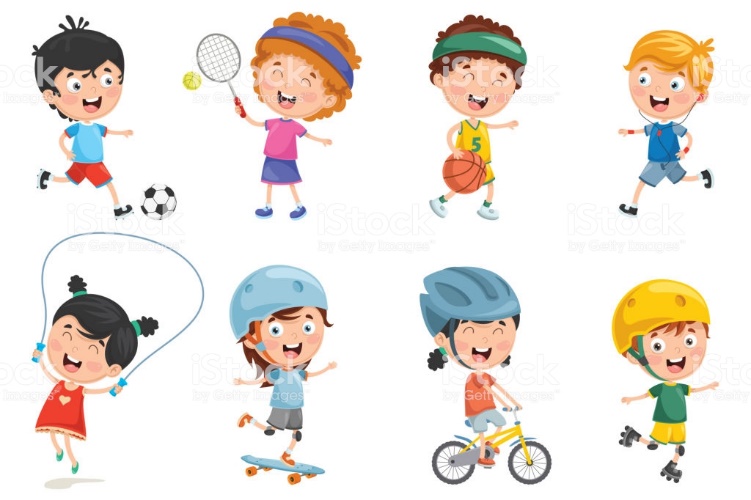                                                      Sports at SchoolIn our school, we love sports!! There are so many sports you can choose from. Most of my friends like football and that is why there is football training every day at our football pitch except Sundays. Another very popular sport is hockey. We practice hockey three times a week; on Mondays, Wednesdays and Fridays. Answer the following questions:1. What sports do most pupils play at school?                          -------------------------2. How many times a week is there hockey training?             --------------------------         3.  When do pupils do football training?                                    ----------------------------Name: ____________________________    Surname: ____________________________    Nber: ____   Grade/Class: _____Name: ____________________________    Surname: ____________________________    Nber: ____   Grade/Class: _____Name: ____________________________    Surname: ____________________________    Nber: ____   Grade/Class: _____Assessment: _____________________________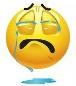 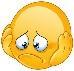 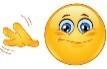 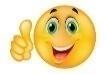 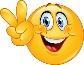 Date: ___________________________________________________    Date: ___________________________________________________    Assessment: _____________________________Teacher’s signature:___________________________Parent’s signature:___________________________